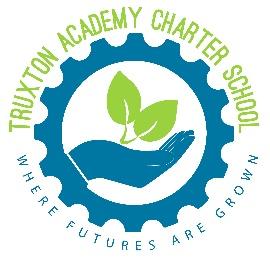 Truxton Academy Charter SchoolBoard of Trustees Regular Meeting July 13, 2020 MondayZoom Meeting7:00 PM1. Opening of Meeting		1.1 Call to Order	1.2 Pledge of Allegiance to the Flag	1.3 Community Comments	1.4 Approval of Minutes	 Regular Board Meeting June 8, 2020Special Board Meeting June 23, 2020	2. Opening Comments		2.1 Head of School Highlights	2.2 President's CommentsTruxton Academy First Year EvaluationReopening Plans for Truxton Academy (guidelines received 7/13)3. Board Committee Reports	3.1 Finance CommitteeTreasurer’s Report AttachedNo Committee Report SubmittedAction Item – approve loans3.2 Personnel Committee-Stuart YoungNo Report SubmittedStatus of current staff and new hiring	3.3 Facilities CommitteeNo Report SubmittedStatus of current projectsAction Item – SEQR resolution	3.4 Curriculum CommitteeNo Report Submitted	3.5 Marketing Committee-Patty DawsonNo Report Submitted4. Special Committee Reports		4.1 Nutrition CommitteeNo Report Submitted	4.2 Professional Advisory CommitteeNo Report Submitted 	4.3 Transportation CommitteeNo Report Submitted	4.4 Fundraising Committee - Educational Excellence Team No Report Submitted5. School/Community Items		5.1 Upcoming Events	JUL 21	Board Training via Zoom 6:30pm to 8:30pm6. Closing of Meeting		6.1 Adjournment